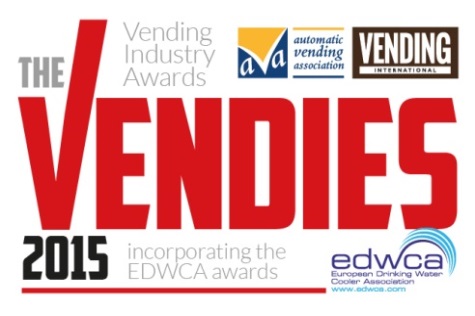 Section 1: Your details (simply type over the grey area)Section 2:  Categories: (tick all that apply)Section 3: Supporting MaterialPlease briefly describe your product and state the reasons you feel it should win the awards.Section 4: Product Sample (Optional)Please post your product samples along with a copy of the first two sections of this form to: Georgia Moore, Datateam Business Media, 15a London Road, Maidstone, Kent ME15 8LY, clearly marked with ‘Vending Industry Awards Product Sample’.Thank you for entering The Vendies 2015!Please return completed forms to gmoore@datateam.co.uk by Friday 27th March 2015.If you have any queries, please do not hesitate to contact me on 01622 699183.Good luck!Bryony AndrewsFeatures EditorVending InternationalFirst nameSurnameJob titleCompanyAddressPostcodeTelephoneE-mailBest Ingredient in Hot BeveragesBest Healthy & Well Being ProductBest Snack/Confectionary ProductBest PET Bottle or Can ProductBest CupBest Ancillary Product (housing, towers,cleaning product, water filters)Best New Vending Product (can fall within any of the above categories, but must have been launched since Dec 1st 2013)Best Ingredient in Hot BeveragesProduct:     Manufacturer:     Description and entry statement (max 300 words):    Please insert one hi res image that shows the hot beverage ingredient in its best light. You can do this by clicking on the icon below – this will then allow you to attach an image from file.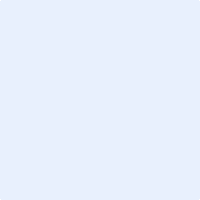 Best Healthy & Well Being ProductProduct:     Manufacturer:     Description and entry statement (max 300 words):    Please insert one hi res image that shows the product in its best light. You can do this by clicking on the icon below – this will then allow you to attach an image from file.Best Snack/Confectionery ProductProduct:     Manufacturer:     Description and entry statement (max 300 words):    Please insert one hi res image that shows the Snack/Confectionery product in its best light. You can do this by clicking on the icon below – this will then allow you to attach an image from file.Best PET Bottle or Can ProductProduct:     Manufacturer:     Description and entry statement (max 300 words):    Please insert one hi res image that shows the product in its best light. You can do this by clicking on the icon below – this will then allow you to attach an image from file.Best CupProduct:     Manufacturer:     Description and entry statement (max 300 words):    Please insert one hi res image that shows the cup in its best light. You can do this by clicking on the icon below – this will then allow you to attach an image from file.Best Ancillary Product (housing, towers, cleaning product, water filters)Product:     Manufacturer:     Description and entry statement (max 300 words):    Please insert one hi res image that shows the product in its best light. You can do this by clicking on the icon below – this will then allow you to attach an image from file.Best New Product (launched since 1st December 2013)Product:     Manufacturer:     Description and entry statement (max 300 words):    Please insert one hi res image that shows the product in its best light. You can do this by clicking on the icon below – this will then allow you to attach an image from file.